T.C.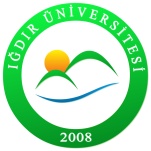 IĞDIR ÜNİVERSİTESİ REKTÖRLÜĞÜNE                                                         IĞDIRIğdır Üniversitesi  ………………………...Fak./Y. Okulu(Faculty/Vocational School), ………..………………..bölümüne başvuru yaptım. 2023-2024   Eğitim Öğretim yılı güz döneminde Üniversitenize kabul edilmediğimden dolayı yatırmış olduğum katkı payını aşağıda  vermiş olduğum IBAN hesabıma iade edilmesi hususunda;	Gereğini bilgilerinize arz ederim.                                                                         …..    /….    /2024										Ad-Soyadı-İmza(Name-Surname-Sign)EK: 1 . Ad.banka dekontu   (Banka Dekontunun Aslı olacak)
(Attachment: 1. Original Bank Receipt-Not photocopy)NOT: Yukarıda belirtilen bilgilerin birinin eksik olması veya dilekçenin ve dekontun aslının kuruma verilmemesi halinde iade yapılmaz. Kayıt sildiren öğrenciler için katkı payı iadesi yapılamaz.NOTE: If one of the above-mentioned information is missing or the original petition and receipt are not submitted to the institution, no refund will be made. Students who cancel their registration cannot be refunded.T.C. No (ID No)         :     (ÖĞRENCİNİN KENDİSİNE AİT   IBAN  HESAP NUMARASI OLACAK)
(STUDENT’S OWN BANK ACCOUNT IBAN NUMBER )(ÖĞRENCİNİN KENDİSİNE AİT   IBAN  HESAP NUMARASI OLACAK)
(STUDENT’S OWN BANK ACCOUNT IBAN NUMBER )Banka Adı(Bank Name):           IBAN No                    :Cep Telefonu(Mobile) :Adres                         :…………………………………………………………………………………………                                                                                                                           …/…/2024İmza(Sign)                :